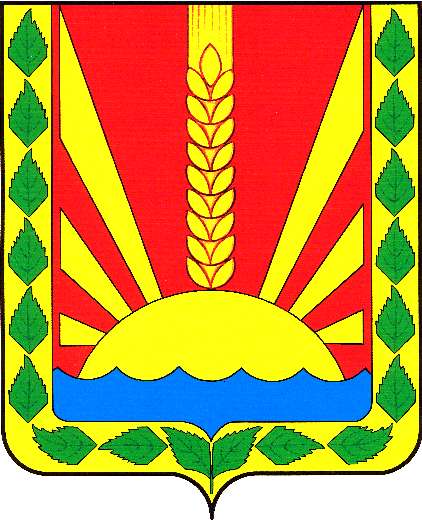 	Информационный  вестник Собрания представителей сельского поселения Шентала муниципального района Шенталинский  Самарской областиОФИЦИАЛЬНОЕ ОПУБЛИКОВАНИЕЗаключение о результатах публичных слушаний 
в сельском поселении Шентала муниципального района Шенталинский Самарской области по вопросу о проекте решения Собрания представителей сельского поселения Шентала муниципального района Шенталинский Самарской области «О внесении изменений в Правила землепользования и застройки сельского поселения Шентала муниципального района Шенталинский Самарской области»16 марта 2021 года1. Дата проведения публичных слушаний – с 25 февраля 2021 года по 16 марта 2021 года.2. Место проведения публичных слушаний – 446910, Самарская область, Шенталинский район, ж/д ст. Шентала, ул. Вокзальная, 203. Основание проведения публичных слушаний - постановление Главы сельского поселения Шентала муниципального района Шенталинский Самарской области от 24 февраля 2021 года № 7-п «О проведении публичных слушаний по внесению изменений в Правила землепользования и застройки сельского поселения Шентала муниципального района Шенталинский Самарской области», опубликованное в газете «Вестник поселения Шентала» от 25 февраля 2021 года №4 (298).4. Вопрос, вынесенный на публичные слушания – проект решения Собрания представителей сельского поселения Шентала муниципального района Шенталинский Самарской области «О внесении изменений в Правила землепользования и застройки сельского поселения Шентала муниципального района Шенталинский Самарской области».5. Мероприятия по информированию жителей сельского поселения Шентала муниципального района Шенталинский Самарской области по проекту решения Собрания представителей сельского поселения Шентала муниципального района Шенталинский Самарской области «О внесении изменений в Правила землепользования и застройки сельского поселения Шентала муниципального района Шенталинский Самарской области»:в ж/д станции Шентала  – 26 февраля 2021 года в 16:00, по адресу: ж/д станция Шентала, ул.Вокзальная, д.20. (приняли участие 4 человека);в поселке Северный – 01 марта 2021 года в 16:00, по адресу: п. Северный, ул. Центральная, 7. (приняли участие 2 человека).6. Мнения, предложения и замечания по проекту решения Собрания представителей сельского поселения Шентала муниципального района Шенталинский Самарской области «О внесении изменений в Правила землепользования и застройки сельского поселения Шентала муниципального района Шенталинский Самарской области» внесли в протокол публичных слушаний 5 человек.7. Обобщенные сведения, полученные при учете мнений, выраженных жителями сельского поселения Шентала муниципального района Шенталинский Самарской области и иными заинтересованными лицами, по проекту решения Собрания представителей сельского поселения Шентала муниципального района Шенталинский Самарской области «О внесении изменений в Правила землепользования и застройки сельского поселения Шентала муниципального района Шенталинский Самарской области»:7.1. Мнения о целесообразности принятия проекта решения Собрания представителей сельского поселения Шентала муниципального района Шенталинский Самарской области «О внесении изменений в Правила землепользования и застройки сельского поселения Шентала муниципального района Шенталинский Самарской области» в редакции, вынесенной на публичные слушания, и другие мнения, содержащие положительную оценку по вопросам публичных слушаний, высказали 5 человек. 7.2. Мнения, содержащие отрицательную оценку по вопросу публичных слушаний, не высказаны.7.3. Замечания и предложения по проекту решения Собрания представителей сельского поселения Шентала муниципального района Шенталинский Самарской области «О внесении изменений в Правила землепользования и застройки сельского поселения Шентала муниципального района Шенталинский Самарской области» не высказаны.8. По результатам рассмотренных мнений, замечаний и предложений участников публичных слушаний по проекту решения Собрания представителей сельского поселения Шентала муниципального района Шенталинский Самарской области «О внесении изменений в Правила землепользования и застройки сельского поселения Шентала муниципального района Шенталинский Самарской области» внесенных в Протокол публичных слушаний сельского поселения Шентала муниципального района Шенталинский Самарской области от 12.03.2021 года,  рекомендуется принять указанный проект в редакции, вынесенной на публичные слушания.Глава сельского поселения Шенталамуниципального района ШенталинскийСамарской области                                                                                               В.И.МиханьковНомер телефона для сообщений в целях предотвращения террористической и экстремистской деятельности 8 (84652) 2-17-572021вторник16 марта № 6 (300)Учрежден решением № 134 от 25.02.2010 г. Собрания представителей сельского поселения Шентала муниципального района Шенталинский Самарской областиСоучредители:1.Администрация сельского поселения Шентала муниципального района Шенталинский Самарской области; (446910, Самарская область, Шенталинский район, ст. Шентала, ул. Вокзальная, 20);2.Собрание представителей сельского поселения Шентала муниципального района Шенталинский Самарской области (446910, Самарская область, Шенталинский район, ст. Шентала, ул. Вокзальная, 20).Напечатано в АСП Шентала муниципального района Шенталинский Самарской области.446910, Самарская область, Шенталинский район, ст. Шентала, ул. Вокзальная, 20. Тираж 100 экземпляров. Бесплатно.Ответственный за выпуск газеты - глава сельского поселения В.И. Миханьков, ответственный за набор – заместитель главы сельского поселения – Анкин П.В.. Тел. главы АСП Шентала: 2-16-57, ведущий специалист – 2-17-57Периодичность выпуска газеты «Вестник поселения Шентала»- не реже одного раза в месяц